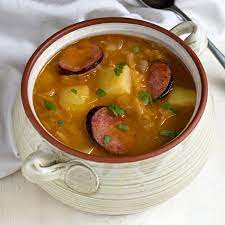 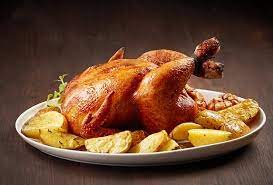 Jídelní lístek 1.4.2024 – 7.4.2024Pondělí   1.4.2024		Polévka: jarní s krutónyPečené kuře s nádivkou, bramboryÚterý      2.4.2024 		Polévka: vývar s kuskusemRumunský guláš, těstovinyStředa     3. 4.2024      		Polévka: gulášováPečená ryba v bešamelu, brambory, oblohaČtvrtek   4.4.2024          		Polévka: s bylinkovými nočkyVařené hovězí, koprová omáčka, jemný knedlíkPátek      5.4.2024 				Polévka: zelňačka s klobásouBuchtičky s vanilkovým krémemVařené uzené maso, zelí, bramborový knedlíkSobota    6.4.2024				Polévka: hovězí vývar s domácími nudlemiVepřova roštěná na smetaně, jemný knedlíkNeděle    7.4.2024		Polévka: z kyselého mlékaKuřecí roláda, šťouchané brambory